Online International Conference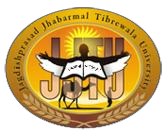  (Multidisciplinary)On“Cardiovascular complications in Urban Society “Organized by Institute of PharmacySHRI J.J.T. UNIVERSITY, JHUNJHUNU, RAJASTHANDate: 26th June, 2021REGISTRATION FORMName:                                                                                    Reg. No. :Designation:Institute/ Company:Address:City:State:Country: INDIA                   Pin: Mobile No:E-MailId:(Tick whichever is applicable)Whether:Submitting Paper /Presenting Paper/Only Participation:Title of the Paper: Mode of Payment (NEFT or Bank Transfer):					Receipt of Online Payment Details:Email ID:   conference@jjtu.ac.in Registration Fee Research Scholar Rs. 3500/- and Corporate /Industrialist Rs. 2000/- , UG/PG Student Rs. 100Bank details for transfer the fee:SHRI J J T UNIVERSITY PHDHDFC BankA/c No- 50200028167665IFSC - HDFC0001312Branch-JhunjhunuType- Current A/cSignature